 Survival of the FittestShakespeareSTEM Unit OverviewSurviving in Tough Times - Features of living things and how they adapt to their environment What is an adaptation?How have root system adaptations assisted trees to survive in mangrove forests?How have beak adaptations assisted birds to survive in different environments?How have animals adapted to survive in forest environments?How do structural and behavioural adaptations help animals survive in different environments?What adaptations do trees have to help them survive in different conditions?STEM Group ProjectDesert Bear Video - Pupils design and create a new species of bear that has adapted to survive in a desert, and a diorama of its new environment. 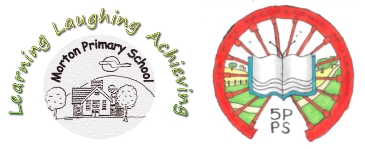 Autumn – Cycle AYear 5/6STEM Unit OverviewSurviving in Tough Times - Features of living things and how they adapt to their environment What is an adaptation?How have root system adaptations assisted trees to survive in mangrove forests?How have beak adaptations assisted birds to survive in different environments?How have animals adapted to survive in forest environments?How do structural and behavioural adaptations help animals survive in different environments?What adaptations do trees have to help them survive in different conditions?STEM Group ProjectDesert Bear Video - Pupils design and create a new species of bear that has adapted to survive in a desert, and a diorama of its new environment. MathsEnglishWhite Rose SchemeNumber - Place ValueYear 5Read, write, order and compare numbers to at least 1000000 and determine the value of each digit. Count forwards or backwards in steps of powers of 10 for any given number up to 1000000. Interpret negative numbers in context, count forwards and backwards with positive and negative whole numbers including through zero. Round any number up to 1000000 to the nearest 10, 100, 1000, 10000 and 100000 Solve number problems and practical problems that involve all of the above. Read Roman numerals to 1000 (M) and recognise years written in Roman numerals. Year 6Read, write, order and compare numbers up to 10 000 000 and determine the value of each digit.Round any whole number to a required degree of accuracy.Use negative numbers in context, and calculate intervals across zero.Solve number and practical problems that involve all of the above.Number - Addition & SubtractionYear 5Add and subtract numbers mentally with increasingly large numbers. Add and subtract whole numbers with more than 4 digits, including using formal written methods (columnar addition and subtraction).Use rounding to check answers to calculations and determine, in the context of a problem, levels of accuracy. Solve addition and subtraction multi-step problems in contexts deciding which operations and methods to use and why. Number - Multiplication & DivisionYear 5Identify multiples and factors, including finding all factor pairs of a number, and common factors of two numbers.Know and use the vocabulary of prime numbers, prime factors and composite (nonprime) numbers.Establish whether a number up to 100 is prime and recall prime numbers up to 19.Multiply numbers up to 4 digits by a one- or two-digit number using a formal written method, including long multiplication for two-digit numbers. Multiply and divide numbers mentally drawing upon known facts. Divide numbers up to 4 digits by a one-digit number using the formal written method of short division and interpret remainders appropriately for the context. Multiply and divide whole numbers and those involving decimals by 10, 100 and 1000. Recognise and use square numbers and cube numbers, and the notation for squared and cubed. Solve problems involving multiplication and division including using their knowledge of factors and multiples, squares and cubes. Solve problems involving addition, subtraction, multiplication and division and a combination of these, including understanding the meaning of the equals sign. Solve problems involving multiplication and division, including scaling by simple fractions and problems involving simple rates.Number - Addition, Subtraction, Multiplication & DivisionYear 6Solve addition and subtraction multi step problems in contexts, deciding which operations and methods to use and why.Multiply multi-digit number up to 4 digits by a 2 digit number using the formal written method of long multiplication.Divide numbers up to 4 digits by a 2 digit whole number using the formal written method of long division, and interpret remainders as whole number remainders, fractions or by rounding as appropriate for the context.Divide numbers up to 4 digits by a 2 digit number using the formal written method of short division, interpreting remainders according to context.Perform mental calculations, including with mixed operations and large numbers.Identify common factors, common multiples and prime numbers.Use their knowledge of the order of operations to carry out calculations involving the four operations.Solve problems involving addition, subtraction, multiplication and division.Reading - Word ReadingApply their growing knowledge of root words, prefixes and suffixes both to read aloud and to understand the meaning of new words that they meet.Reading - ComprehensionMaintain positive attitudes to reading and understanding of what they read by: continuing to read and discuss an increasingly wide range of fiction, poetry, plays, non-fiction and reference books or textbooks, reading books that are structured in different ways and reading for a range of purposes, increasing their familiarity with a wide range of books, including myths, legends and traditional stories, modern fiction, fiction from our literary heritage, and books from other cultures and traditions, recommending books that they have read to their peers, giving reasons for their choices, identifying and discussing themes and conventions in and across a wide range of writing, making comparisons within and across books, learning a wider range of poetry by heart and preparing poems and plays to read aloud and to perform, showing understanding through intonation, tone and volume so that the meaning is clear to an audience. Understand what they read by: checking that the book makes sense to them, discussing their understanding and exploring the meaning of words in context, asking questions to improve their understanding, drawing inferences such as inferring characters’ feelings, thoughts and motives from their actions, and justifying inferences with evidence, predicting what might happen from details stated and implied, summarising the main ideas drawn from more than one paragraph, identifying key details that support the main ideas and identifying how language, structure and presentation contribute to meaning.Discuss and evaluate how authors use language, including figurative language, considering the impact on the reader.Distinguish between statements of fact and opinion. Retrieve, record and present information from non-fiction. Participate in discussions about books that are read to them and those they can read for themselves, building on their own and others’ ideas and challenging views courteously. Explain and discuss their understanding of what they have read, including through formal presentations and debates, maintaining a focus on the topic and using notes where necessary. Provide reasoned justifications for their views.Writing - TranscriptionUse further prefixes and suffixes and understand the guidance for adding them. Spell some words with ‘silent’ letters. Continue to distinguish between homophones and other words which are often confused. Use knowledge of morphology and etymology in spelling and understand that the spelling of some words needs to be learnt specifically.Use dictionaries to check the spelling and meaning of words. Use the first three or four letters of a word to check spelling, meaning or both of these in a dictionary. Use a thesaurus.Writing - CompositionPlan their writing. Draft and write. Evaluate and edit. Proof-read for spelling and punctuation errors. Perform their own compositions, using appropriate intonation, volume, and movement so that meaning is clear.Writing - Vocabulary, Grammar & PunctuationDevelop their understanding of the concepts set out in English Appendix 2 by: recognising vocabulary and structures that are appropriate for formal speech and writing, including subjunctive forms, using passive verbs to affect the presentation of information in a sentence, using the perfect form of verbs to mark relationships of time and cause, using expanded noun phrases to convey complicated information concisely, using modal verbs or adverbs to indicate degrees of possibility, using relative clauses beginning with who, which, where, when, whose, that or with an implied (i.e. omitted) relative pronoun Indicate grammatical and other features by: using commas to clarify meaning or avoid ambiguity in writing, using hyphens to avoid ambiguity, using brackets, dashes or commas to indicate parenthesis, using semi-colons, colons or dashes to mark boundaries between independent clauses, using a colon to introduce a list, punctuating bullet points consistently Use and understand the grammatical terminology in English Appendix 2 accurately and appropriately in discussing their writing and reading.ScienceGeographyHistoryEvolution and Inheritance Year 6Identify how animals and plants are adapted to suit their environment in different ways and that adaptation may lead to evolution.Recognise that living things have changed over time and that fossils provide information about living things that inhabited the Earth millions of years ago.Recognise that living things produce offspring of the same kind, but normally offspring vary and are not identical to their parents. VocabularyOffspring, sexual reproduction, vary, characteristics, suited, adapted, environment, inherited, species, fossils.Working scientificallyPlanning different types of scientific enquiries to answer questions, including recognising and controlling variables where necessary.Recording data and results of increasing complexity using scientific diagrams and labels, classification keys, tables, scatter graphs, bar and line graphs.Reporting and presenting findings from enquiries, including conclusions, causal relationships and explanations of and a degree of trust in results, in oral and written forms such as displays and other presentations.Identifying scientific evidence that has been used to support or refute ideas or arguments.KS2Locational knowledge Locate the world’s countries, using maps to focus on Europe (including the location of Russia) and North and South America, concentrating on their environmental regions, key physical and human characteristics, countries, and major cities. Place knowledge Understand geographical similarities and differences through the study of human and physical geography of a region of the United Kingdom, a region in a European country, and a region within North or South America.Geographical skills and fieldwork Use maps, atlases, globes and digital/computer mapping to locate countries and describe features studied.Compare the United Kingdom (London where Shakespeare wrote Hamlet), Scandinavia (Denmark where Hamlet is set) and Africa (East Africa - Kenya). No specific History objectives to be covered during this topic.Art and DesignDesign and TechnologyMusicKS2Create sketch books to record their observations and use them to review and revisit ideas Improve mastery of art and design techniques, including drawing, painting and sculpture with a range of materials [for example, pencil, charcoal, paint, clay] Learn about great artists, architects and designers in history.KS2DesignUse research and develop design criteria to inform the design of innovative, functional, appealing products that are fit for purpose, aimed at particular individuals or groups.Generate, develop, model and communicate their ideas through discussion, annotated sketches, cross-sectional and exploded diagrams, prototypes, pattern pieces and computer-aided design. MakeSelect from and use a wider range of tools and equipment to perform practical tasks accurately.Select from and use a wider range of materials and components, including construction materials, textiles and ingredients, according to their functional properties and aesthetic qualities.Evaluate Investigate and analyse a range of existing products.Evaluate their ideas and products against their own design criteria and consider the views of others to improve their work.Understand how key events and individuals in design and technology have helped shape the world.Technical knowledge Apply their understanding of how to strengthen, stiffen and reinforce more complex structure.Understand and use mechanical systems in their products.Understand and use electrical systems in their products.Apply their understanding of computing to program, monitor and control their products.Charanga Music Scheme Happy - Year 6 UnitWhat makes us happy? Video/project with musical examples.KS2Play and perform in solo and ensemble contexts, using their voices and playing musical instruments with increasing accuracy, fluency, control and expression. Improvise and compose music for a range of purposes using the inter-related dimensions of music. Listen with attention to detail and recall sounds with increasing aural memory. Use and understand staff and other musical notations. Appreciate and understand a wide range of high-quality live and recorded music drawn from different traditions and from great composers and musicians. Develop an understanding of the history of music.LanguagesPhysical EducationOutdoor LearningFrenchAll about ourselvesYear 5• Name some parts of the body.• Respond appropriately when asked a simplequestion.• Give a simple description of their eyes and hair.• Place the adjective correctly in a simplesentence.• Use a small number of everyday verbs in simpledialogues.• Make simple statements in the third person.• Match emotion/health words with their pictures.Monday:Paceball/NetballUse running, jumping, throwing and catching in isolation and in combination.Play competitive games, modified where appropriate and apply basic principles suitable for attacking and defending.Friday:SwimmingSwim competently, confidently and proficiently over a distance of at least 25 metres.Use a range of strokes effectively.Perform safe self-rescue in different water-based situations.FootballUse running, jumping, throwing and catching in isolation and in combination.Play competitive games, modified where appropriate and apply basic principles suitable for attacking and defending.Outdoor learning as and when throughout the topic.Forest School sessions when timetabled.PSHE/RSEReligious EducationComputing/E-SafetyDerbyshire Scheme of Work: PSHE MattersDrug EducationCore themes: Health and Wellbeing/RelationshipsH4 - Recognising that habits can have both positive and negative effects on a healthy lifestyle.H44 - How to respond in an emergency situation.H46 - Exploring the risks/effects of legal drugs common to everyday life.H47 - Recognising that there are laws surrounding the use of legal drugs.H48 - Exploring why people choose to use or not use drugs.H49 - Recognising the mixed messages in the media.H50 - Identifying the people they can talk to if they have concerns.R15 - Identifying strategies to manage peer influence and the desire for peer approval.Growing UpCore themes: Health and Wellbeing/Relationships/Living in the Wider WorldH27 - Recognising their individuality and personal qualities. H28 - Identifying personal strengths, skills, achievements and interests. H30 - Identifying the external genitalia and internal reproductive organs and how the process of puberty relates to human reproduction. H31 - Identifying the physical and emotional changes that happen when approaching/ during puberty. H32 - Identifying the importance of keeping clean and how to maintain personal hygiene. H33 - Understanding the human life cycle.H34 - Identifying where to get advice.H35 - Recognising the responsibilities growing up brings. R2 - Recognising that people may be attracted to someone emotionally, romantically and sexually. R26. Recognising what seeking and giving permission (consent) means. R29 - Explaining where to get advice or report concerns if worried.L11 - Recognising ways in which social media can be used positively and negatively. L16 - Identifying how images on social media can be manipulated.Derbyshire Agreed Syllabus 2020 onwardsUnit U2.6: Living (Practices and ways of living; questions of values and commitments) - MuslimsWhat does it mean to be a Muslim in Britain today?Make connections between Muslim practice of the Five Pillars and their beliefs about God and the Prophet Muhammad. (A2) Describe and reflect on the significance of the Holy Qur’an to Muslims. (B1)Describe the forms of guidance a Muslim uses and compare them to forms of guidance experienced by the pupils. (A2) Make connections between the key functions of the mosque and the beliefs of Muslims. (A1)Teach ComputingComputer Systems and Networks: Sharing InformationComputer ScienceDesign, write and debug programs that accomplish specific goals, including controlling or stimulating physical systems. (A)Solve problems by decomposing them into smaller parts. (A)Use sequence, selection and repetition in programs. (B)Work with variables and various forms of input and output. (B)Understand computer networks (including the internet, World Wide Web), how they can provide multiple services and the opportunities they offer for communication and collaboration. (D)Information TechnologySelect, use and combine a variety of software on a range of digital devices to design and create a range of programs, system and content that accomplish given goals, including collecting, analysing, evaluating and presenting data and information. (F)Digital LiteracyUse technology safely, respectfully and responsibly, recognise acceptable/unacceptable behaviour and identify a range of ways to report concerns about content and contact. (G)